Государственное казенное образовательное учреждение Ростовской области специальное /коррекционное/ образовательное учреждениедля обучающихся воспитанников с ограниченными возможностями здоровьяспециальная (коррекционная) общеобразовательная школа-интернат VIII видап. Матвеева Кургана Ростовской области«Осторожно, дорога!»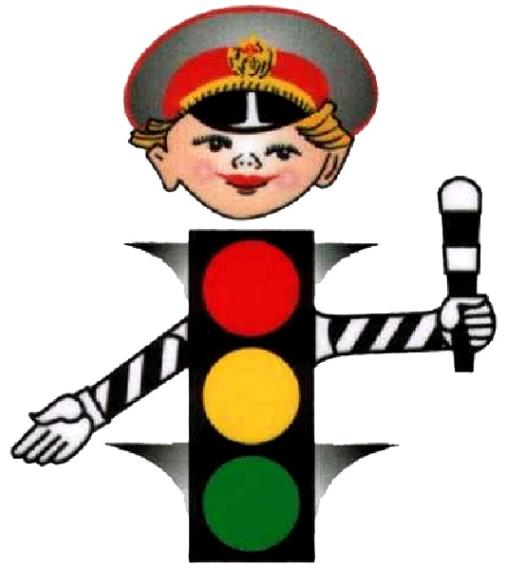 Воспитатель: Коломийцева Валентина АлександровнаТема: Осторожно, дорога!Цель:  Воспитание навыков безопасного поведения учащихся на улицах и дорогах.Задачи:Образовательная.  Расширять знания детей о правилах перехода проезжей части, различных видах транспорта, закреплять знания сигналов светофораРазвивающая.  Развивать внимание, память, невербальные средства общения, расширять словарный запас. Развивать зрительное внимание, зрительно-двигательную координациюВоспитательная.  Формировать желание соблюдать правила дорожного движенияФорма проведения занятия: играОборудование:таблица “Правила дорожного движения”,плакаты по правилам дорожного движения мультимедийный проекторэкран презентация карточки с заданиямимагнитофонПродолжительность 40 минутПредварительная работа: экскурсия по дорогам поселка, просмотр иллюстраций, рисование дорожных знаков, изготовление поделок  по ПДД.Ход мероприятия1. Организационный моментВоспитатель:    Ты вышел из дома                           В таком настроении,                           Что птицам завидно в саду!                           Но если не знаешь                           Ты правил движения,                            Недолго попасть и в беду.2. Сообщение темы, целейВоспитатель: Дети, сегодня мы с вами собрались, чтобы поговорить об очень важном – о правилах дорожного движения.(Звучит фонограмма песни “Если с другом вышел в путь”.)Воспитатель: С каждым днем на наших дорогах появляется все больше и больше автомобилей. Высокие скорости и интенсивность движения требуют от водителей и пешеходов быть очень внимательными.Дисциплина, осторожность и соблюдение правил дорожного движения водителями и пешеходами - основа безопасности движения на улице.Послушайте немного об истории правил дорожного движения. В России правила дорожного движения на лошадях были введены Петром I  03.01.1683 года.Указ звучал так: “Великим государем ведомо учинилось, что многие учли ездить в санях на вожжах  с бичами большими и едучи по улице небрежно людей побивают, то впредь с сего времени в санях на вожжах не ездить."Первый светофор был изобретен в 1868 году в Лондоне. Это был газовый фонарь с двумя фильтрами: зеленым и красным. Цветами менялись с помощью ручного привода, которым управлял полицейский. Первый сигнальный светофор появился в США в 1919 году.( Стихи  ) Приложение 1Воспитатель:(показывая книгу ПДД)               Правила из этой книжки               Нужно знать не понаслышке               И учить их не слегка,               А всерьез, наверняка!Воспитатель:  Сегодня мы с вами проведем  веселую викторину по правилам дорожного движения.  Позвольте представить вам членов жюри и участников нашей игры. Команды представятся чуть позже, а пока я представлю вам наше жюри.( Воспитатель представляет жюри).Сегодня мы с вами проведем  веселую викторину по правилам дорожного движения. Давайте поприветствуем героев нашей игры. Первая команда "Пешеход", вторая "Зелёный огонёк".Воспитатель : Итак, мы начинаем! Первый тур называется “Вопрос – ответ”. За каждый правильный ответ  команда   получает  1   балл.   Если   команда  отвечает неправильно, то право ответа переходит к той команде, которая знает ответ. Вопросы, задаются командам по очереди: Приложение 2Воспитатель: Вам предлагаются  загадки, та команда, которая быстрее отгадывает, поднимает жезл. Каждый  правильный ответ оценивается в 1 балл. Приложение 3 Воспитатель : Ребята следующий конкурс “Художник”. Каждая команда должна нарисовать дорожный знак, который напечатан на карточке. Приложение 4Воспитатель:  Пока команды рисуют, мы с гостями поиграем. Я буду задавать вопросы, а вы, если вы так поступаете, скажете: "Это я, это я, это все мои друзья! ", а если нет - промолчите. Приложение 5Воспитатель: Дорогие гости, а сейчас для вас ребята споют частушки. Приложение 6Воспитатель: Следующий конкурс "Знайка” . Командам нужно отгадать кроссворд по правилам дорожного движения. Приложение 7Воспитатель: Ребята последний конкурс "Пункт первой медицинской помощи". Из букв нужно составить   слова – названия средств первой медицинской помощи, которые находятся в аптечке автомобилиста. Одну букву можно использовать несколько раз.Подведение итоговВоспитатель: На дорогах трудностей так много,Но их бояться нет у нас причин.Потому что правила движеньяЕсть у пешеходов и машин. Держись дорожных правил строго,Не торопись, как на пожар.И помните: транспорту – дорога,А пешеходам – тротуар.И чтоб у всех было хорошее настроениеСоблюдайте, люди, правила движения. Награждение команд.Дети поют песня – переделка «Голубой вагон»  Приложение 8Воспитатель:Поблагодарим наших участников за интересное и полезное мероприятие и проводим их аплодисментами. Уважаемые гости, мы благодарим вас за внимание и активную поддержку наших воспитанников. На этом наше мероприятие закончено. До новых встреч!Приложение 1Ребенок 1: Город, в котором мы с вами живем,                 Можно по праву назвать букварем.                 Азбукой улиц, проспектов, дорог.                 Город дает нам все время урок.Ребенок 2: Вот она, азбука,- над головой.                 Знаки развешаны вдоль мостовой.                 Азбуку города помни всегда,                Чтоб не случилась с тобою беда!Приложение 21. Что такое тротуар? (Дорога для движения пешеходов)2. По тротуару человек ведет велосипед. Является ли он пешеходом? (да) 3. Что такое зебра? (Разметка дороги, обозначающая пешеходный переход)4. Можно ли переходить дорогу, если в основном светофоре зеленый сигнал, а в пешеходном красный? (нет) 5. Какой цвет светофора обозначает команду «Приготовиться к движению»? (жёлтый) 6. Как правильно обходить автобус и троллейбус? (Сзади)7. В каких местах устанавливается знак “Осторожно, дети!”. (где возможен выход детей на проезжую часть) 8. Место посадки и высадки пассажиров? (остановка)9. Где нужно стоять в ожидании автобуса? (остановка) 10. Где надо ходить по улице, если нет тротуара? (по обочине)11. Что такое ж/д переезд? (Место пересечения железной дороги с автомобильной)12. Что надо обязательно проверять перед поездкой на велосипеде? (тормоза) Приложение 3Загадки:1.    Для этого коня еда – Бензин, и масло, и вода, На лугу он не пасется,Вдоль по улице несется.                 (Автомобиль)    2.    Дом по улице идет,На работу всех везет,Не на тонких курьих ножках,А в резиновых сапожках.                   (Автобус)3Удивительный вагонПосудите самиРельсы в воздухе, а он,Держит их руками. (троллейбус)4Вот так чудо-чудеса!Подо мной два колеса.Я ногами их верчуИ качу, качу, качу! (велосипед)5Мчится огненной стрелойМчится вдаль машина.И зальёт пожар любойСмелая дружина. (пожарная машина)6На 4 ногиНадевали сапоги,Перед тем как надевать, Стали обувь надувать.                 (Шины)7Тянется ниткаСреди нив петляя, Лесом, перелеском,Без конца и края.Ни ее порвать, Ни в клубок смотать.                     (Дорога)8Вот стоит на улицеВ длинном сапоге,Чудище трехглазоеНа одной ноге.Запылал у чудищаИзумрудный глаз –Значит, можно улицуПерейти сейчас.                   (Светофор)  9Крыльев нет у этой птицы,Но нельзя не подивиться.Лишь распустит птица хвост,И поднимется до звёзд. (ракета)10Посмотри, силач какой,На ходу одной рукойОстанавливать привыкПятитонный грузовик.           (Регулировщик) Приложение 4"Пешеходный переход.""Пункт первой медицинской помощи."Приложение 5Кто из вас идет впередТолько там, где переход?(Отвечают.)Кто бежит вперед так скоро,Что не видит светофора?(Молчат.)Знает кто, что красный свет -Это значит "Хода нет"?(отвечают.)Кто из вас в вагоне тесномУступал старушке место?(Отвечают.)Кто на скользкую дорогуВыбегает в непогоду?(Молчат.)Приложение 61.Мы частушки вам споем, Вы нам помогайте, Если чуточку соврем, Вы нас не ругайте! 2.Ехал Петя на мопеде, Не смотрел, кто рядом едет, Лечит Петя перелом, Сдан мопед в металлолом. 3.К переходу шли мы с Севой, Посмотрели мы налево, Хорошо, что посмотрели, А иначе б здесь не пели. 4.Шел Сережа как-то в школу, Пил из горла пепси-колу, Не смотрел он на машины, А сейчас он носит шину. 5.Шел танцор на красный свет, Торопился на балет… Он в больнице ПэДэДэ Учит вместо падэдэ. 6.Две беды у нас в России, Не чужие, а свои, И за что они свалились На инспектора ГАИ?Приложение 7Кроссворд.( 1 команде.)1. Как называется часть загородной дороги?2. Как называют место, где ожидают транспорт?3. Двухколесное средство без мотора?4. Участник дорожного движения?5. Опоясал каменный ремень    Сотни городов и деревень...6. Как называется место, где пересекаются улицы и дороги?7. Как называется дорожка, по которой идут пешеходы?8. Как называется устройство, служащее для регулирования движения на дороге?9. Шагаешь - впереди лежит,    Оглянешься - домой бежит.Кроссворд 2 команде1. Хоть и столб, но не забор. Что же это?2. Пешеходная дорога на какого зверя похожа?3. Вот полосатый переход, кто же по нему идет?4. У светофора: красный, желтый, зеленый... Какое слово общее у них?2. Ты, конечно должен знать, что означает дорожный ...5. На остановку подъезжает и людей сажает.6. Как зовут самого высокого миллиционера?7. Кому можно доверить руль в машине?8. Кто учит детей прыгать, бегать, кувыркаться?9. Без чего нельзя ездить в общественном транспорте?Приложение 81. Если ты по улице идёшь один,Ты запомни это навсегда –Правила дорожные друзьями пустьСтанут нам на долгие года.ПРИПЕВ:Каждому, каждому правила нужно знать,Каждому, каждому их строго выполнять.2. Кто – то скажет: «Правила мы учим зря!»Но теперь ты знаешь наперёд –Жить без этих правил нам никак нельзяЗная их, смелей иди вперёд!ПРИПЕВ:Каждому, каждому правила нужно знать,Каждому, каждому их строго выполнять.Каждому, каждому правила нужно знать,Каждому, каждому их строго выполнять.ПРИПЕВ:Каждому, каждому правила нужно знать,Каждому, каждому их строго выполнять.Каждому, каждому правила дорожныеСоблюдайте их всегда, будьте осторожными!